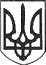 РЕШЕТИЛІВСЬКА МІСЬКА РАДАПОЛТАВСЬКОЇ ОБЛАСТІРОЗПОРЯДЖЕННЯ06 квітня 2023 року   			                                                                   № 88Керуючись Законом України „Про місцеве самоврядування в Україні”, рішенням Решетилівської міської ради від 28.02.2023 № 1303-30-VIII ,,Про затвердження Програми реалізації молодіжної політики на території Решетилівської міської територіальної громади на 2023-2025 роки”  та з метою залучення молоді до державотворчих процесів, підвищення її громадської активності,ЗОБОВ’ЯЗУЮ:	1. Відділу культури, молоді, спорту та туризму виконавчого комітету міської ради (Тітік М.С.) організувати та забезпечити проведення стажування учнівської молоді в Решетилівській міській раді з 24 по 28 квітня 2023 року.	2. Керівникам відділів сприяти проходженню стажування учнівської молоді.	3. Контроль за виконанням розпорядження покласти на першого заступника міського голови Сивинську І.В.Міський голова								О.А. ДядюноваПро проведення стажуванняучнівської молоді 